УТВЕРЖДАЮЗаместитель министра образования Красноярского края______________  Т.А. Гридасова«____» ______________ 2024 г.ПОЛОЖЕНИЕо проведении регионального этапа Всероссийского конкурса сочинений 2024 годаОбщие положенияНастоящее Положение определяет порядок организации и проведения регионального этапа Всероссийского конкурса сочинений 2024 года (далее соответственно – Положение, Конкурс), порядок участия в Конкурсе и порядок определения победителей Конкурса.Цели Конкурса:повышение читательской активности детей и подростков, формирование положительного отношения к русскому языку и литературе как важнейшим духовным ценностям, повышение в глазах молодёжи престижа грамотного владения русским языком и знания художественной литературы. Задачи Конкурса:содействовать формированию у детей традиционных духовно-нравственных ценностей;создать условия для самореализации обучающихся, повышения их социальной и творческой активности;содействовать решению педагогических задач развития связной письменной речи обучающихся, формирования филологической и исторической грамотности;выявить литературно одаренных обучающихся;распространить результаты литературного творчества участников Конкурса;привлечь внимание общественности к социально значимым проектам в области образования, к пониманию значимости функционально грамотного и творческого владения русским языком;демонстрировать заинтересованной общественности ресурсы и достижения системы образования.Участниками Конкурса являются обучающиеся общеобразовательных организаций и организаций среднего профессионального образования, реализующих программы общего образования (далее – участники Конкурса).Конкурс проводится среди 5 возрастных групп:1-я группа – обучающиеся 4–5 классов;2-я группа – обучающиеся 6–7 классов;3-я группа – обучающиеся 8–9 классов;4-я группа – обучающиеся 10–11 классов;5-я группа – студенты профессиональных образовательных организаций, обучающиеся по программам среднего общего образования.Участие в Конкурсе добровольное.Рабочим языком Конкурса является русский язык – государственный язык Российской Федерации.Информация о проведении Конкурса размещается на официальном сайте https://vks.apkpro.ru/ (далее – сайт Конкурса), а также регионального координатора Конкурса: https://clck.ru/YWrCQ   Конкурс имеет официальный логотип, который может быть использован на всех ресурсах, сопровождающих проведение Конкурса, а также в оформлении мероприятий, имеющих непосредственное отношение к Конкурсу.Организационно-техническое и информационное сопровождение Конкурса осуществляет федеральное государственное автономное образовательное учреждение высшего образования «Государственный университет просвещения», государственное автономное учреждение дополнительного профессионального образования «Красноярский краевой институт повышения квалификации и профессиональной переподготовки работников образования» (далее – Оператор Конкурса), в том числе на сайте Конкурса.  Оператор Конкурса оставляет за собой право использовать конкурсные материалы в некоммерческих целях (в целях рекламы Конкурса, в методических и информационных изданиях, для освещения в средствах массовой информации, в учебных целях) на основе согласия участников Конкурса. Участники Конкурса соглашаются с безвозмездной публикацией их конкурсных сочинений или фрагментов конкурсных сочинений любым способом и на любых носителях по усмотрению Оператора Конкурса с обязательным указанием авторства работ.Тематические направления Конкурса и жанры конкурсных работТематические направления Конкурса:1) «Семья – это та первичная среда, где человек должен учиться творить добро» 
(В.А. Сухомлинский): 2024 год – Год семьи.2) «Дело науки – служить людям» (Л.Н. Толстой): 300 лет Российской академии наук.3) «Эрмитаж – это страна, где камень говорит» (А.П. Чехов): 260 лет Государственному Эрмитажу в Санкт-Петербурге.4) «Наша сила в единстве, воинстве, благодушной семейственности, умножающей прирост народа, и в естественном росте нашего внутреннего богатства и миролюбия» 
(Д.И. Менделеев): 190 лет со дня рождения русского ученого Д.И. Менделеева.5) «Я благоговею перед Мусоргским, считаю его величайшим русским композитором. Композитор-трибун, композитор-борец, композитор-новатор» 
(Д.Д. Шостакович): 185 лет со дня рождения русского композитора М.П. Мусоргского.6) «Я порохом пропахнувшие строки из-под обстрела вынес на руках» 
(С.С. Орлов): 100 лет со дня рождения писателей-фронтовиков В.О. Богомолова, 
Ю.В. Бондарева, В.В. Быкова, Б.Л. Васильева.7) «Это не моя личная слава. Разве я бы мог проникнуть в космос, будучи одиночкой? Это слава нашего народа» (Ю.А. Гагарин): 90 лет со дня рождения советского летчика-космонавта Юрия Гагарина.8) «Это была воистину выстраданная радость» (Г.К. Жуков): 80-летие полного освобождения Ленинграда от фашистской блокады.9) «Легендарный Севастополь, / Неприступный для врагов, / Севастополь, Севастополь – / Гордость русских моряков» (П.М. Градов): 80 лет со дня освобождения города Севастополя от немецко-фашистских захватчиков.10) «Масштаб, значимость подвига тыла по сей день трудно осмыслить…» 
(из выступления В.В. Путина): города трудовой доблести.11) «Солнце в небе светит мудро, / Молодеет древний край. / От Байкала до Амура / Мы проложим магистраль» (Р. Рождественский): 40 лет со времени открытия Байкало-Амурской магистрали12) «У писателя только и есть один учитель: сами читатели» (Н.В. Гоголь): юбилеи российских писателей и поэтов в 2024 году.  А.С. Пушкин (225 лет), М.Ю. Лермонтов 
(210 лет), А.Р. Беляев (140 лет), Е.И. Замятин (140 лет), В.В. Бианки (130 лет), М.М. Зощенко (130 лет), А.П. Гайдар (120 лет), Ш. Окуджава (100 лет), В.П. Астафьев (100 лет), Кир Булычев (90 лет).13) «Любите книгу – она облегчит вам жизнь, дружески поможет разобраться 
в пестрой и бурной путанице мыслей, чувств, событий. (М. Горький): юбилеи литературных произведений в 2024 году. 195 лет со времени издания повести 
А. Погорельского «Черная курица, или Подземные жители» (1829 г.); 190 лет со времени выхода сказки П.П. Ершова «Конек-Горбунок» (1834 г.); 190 лет с даты публикации сказки В.Ф. Одоевского «Городок в табакерке» (1834 г.); 180 лет с даты публикации сказки Г.Х. Андерсена «Снежная королева» (1844 г.); 170 лет с даты публикации повести И.С. Тургенева «Муму» (1854 г.); 155 лет со времени завершения публикации романа «Война и мир» Л.Н. Толстого (1869 г.); 140 лет с даты публикации романа Марка Твена «Приключения Гекльберри Финна» (1884 г.); 130 лет со времени завершения работы над сказками Редьярда Киплинга «Книга джунглей» (1894 г.); 120 лет со времени публикации лирической комедии «Вишневый сад» А.П. Чехова (1904 г.); 
120 лет со времени написания романа Джека Лондона «Морской волк» (1904 г.); 
110 лет сборнику А.А. Ахматовой «Четки» (1914 г.); 100 лет со времени публикации сказок В.В. Бианки «Лесные домишки», «Чей нос лучше?», «Чьи это ноги?», «Кто чем поет?» (1924 г.); 85 лет роману французского писателя Антуана де Сент-Экзюпери «Планета людей» (1939 г.); 85 лет со времени издания повести Р.И. Фраермана «Дикая собака Динго, или Повесть о первой любви» (1939 г.); 85 лет со времени написания сказочной повести «Волшебник Изумрудного города» А.М. Волкова (1939 г.); 
80 лет со времени создания Л.А. Кассилем повести «Дорогие мои мальчишки» (1944 г.); 
75 лет со времени издания Словаря русского языка С.И. Ожегова (1949 г.); 
70 лет со времени написания повести Н.Н. Носова «Приключения Незнайки и его друзей» (1954 г.); 65 лет со времени публикации романа Аркадия и Бориса Стругацких «Страна багровых туч» (1959 г.); 65 лет со времени написания «Денискиных рассказов» В.Ю. Драгунского (1959 г.).Разъяснения по содержанию тематических направлений размещается на сайте Конкурса.Выбор тематического направления осуществляет участник Конкурса. Тему конкурсной работы участник Конкурса формулирует самостоятельно в рамках выбранного им тематического направления.Конкурсное сочинение представляется участником Конкурса в прозе в жанре рассказа, сказки, письма, дневника, заочной экскурсии, очерка, репортажа, интервью, слова, эссе, рецензии. Совмещение жанров не допускается. Поэтические тексты конкурсных сочинений не принимаются.Выбор жанра конкурсной работы участник Конкурса осуществляет самостоятельно.Сроки и порядок проведения КонкурсаРегиональному этапу предшествуют школьный и муниципальный этапы. Для обучающихся организаций, подведомственных министерству образования Красноярского края, реализующих программы общего образования, проводится внутренний конкурс.Школьный этап проводится с 30.05.2024 по 21.09.2024. Дату написания сочинения муниципалитеты устанавливают самостоятельно.Муниципальный этап Конкурса проводится с 23.09.2024 по 30.09.2024. Ответственных за проведение школьного и муниципального этапа муниципалитет назначает самостоятельно.Каждый муниципалитет направляет на региональный этап по 1 работе в каждой категории участников (для 1–4 возрастных групп) на электронный адрес krasvks@yandex.ru не позднее 30 сентября 2024 года. Сочинения обучающихся организаций, подведомственных министерству образования Красноярского края , реализующих программы общего образования, передаются непосредственно Оператору Конкурса для проведения внутреннего конкурса (по 1 сочинению для 1–4 возрастных групп). Победитель в каждой возрастной категории принимает участие в региональном этапе Конкурса. Сочинения (по 1 конкурсному сочинению от учебного заведения) обучающихся 
по программам среднего профессионального образования (категория 5) передаются непосредственно Оператору Конкурса.Региональный этап Конкурса проводится в срок с 1 по 11 октября 2024 года (включительно).Проведение регионального этапа Конкурса осуществляется в заочном формате. Пакет документов на каждого участника должен содержать: заявку на участие в Конкурсе (pdf), конкурсное сочинение – рукописный вариант на бланке (pdf – одним файлом), конкурсное сочинение – рукописный вариант на бланке без титульного листа 
(pdf – одним файлом),копию конкурсного сочинения в печатном варианте (doc. – одним файлом), согласие на обработку персональных данных участника Конкурса / законного представителя (для несовершеннолетних обучающихся) (pdf – одним файлом), согласие педагога, обеспечивающего педагогическое сопровождение участника 
на обработку персональных данных (pdf – одним файлом),сопроводительное письмо муниципального координатора, содержащее сведения 
об участниках, чьи работы передаются на региональный этап.Бланки всех документов размещены на официальном сайте Конкурса.Требования к конкурсным сочинениямВсе конкурсные сочинения выполняются участниками Конкурса в письменном виде на бланке Конкурса.Обучающиеся с ограниченными возможностями здоровья могут представить сочинение в печатном виде.На всех этапах Конкурса не подлежат оцениванию конкурсные сочинения, подготовленные с нарушением требований к их оформлению или с нарушением сроков представления. Конкурсные сочинения, участвовавшие в других конкурсах, к участию 
в Конкурсе не допускаются.Каждый участник имеет право представить на Конкурс одно конкурсное сочинение.Конкурсные сочинения выполняются обучающимися в письменном виде темными (черными или синими) чернилами.Объем конкурсного сочинения не может служить основанием для отказа в приеме конкурсного сочинения на Конкурс или оказывать влияние на оценку работы.На всех этапах Конкурса жюри проверяет конкурсные сочинения на наличие некорректных заимствований. В случае выявления на региональном этапе низкого процента уникальности текста (менее 75 %) участник Конкурса лишается права на дальнейшее участие в Конкурсе и не включается в список финалистов.Критерии и порядок оценивания конкурсных сочинений5.1. Критерии оценивания конкурсных сочинений являются едиными для оценки конкурсных сочинений на всех этапах Конкурса.5.2. Каждое конкурсное	 сочинение на всех этапах Конкурса проверяется 
и оценивается не менее чем двумя членами жюри.5.3. Оценивание конкурсных сочинений жюри на всех этапах Конкурса осуществляется по следующим критериям:формулировка темы конкурсного сочинения: уместность, самостоятельность, оригинальность;содержание конкурсного сочинения:соответствие выбранному тематическому направлению; соответствие выбранной теме;полнота раскрытия темы сочинения; оригинальность авторского замысла;корректное использование литературного, исторического, биографического, научного и других материалов;воплощенность идейного замысла;жанровое и языковое своеобразие конкурсного сочинения: соответствие сочинения выбранному жанру;цельность, логичность и соразмерность композиции;богатство лексики и разнообразие синтаксических конструкций; точность, ясность и выразительность речи;целесообразность использования языковых средств;стилевое единство;грамотность сочинения:соблюдение орфографических норм русского языка; соблюдение пунктуационных норм русского языка;соблюдение языковых норм (правил употребления слов, грамматических форм 
и стилистических ресурсов).5.4. Оценка по каждому показателю выставляется по шкале 0–3 балла.Определение победителей и подведение итогов КонкурсаПобедителями регионального этапа Всероссийского конкурса сочинений 2024 года становятся участники, занявшие первую строчку рейтингового списка участников регионального этапа по каждой возрастной группе. Призёрами становятся участники, занявшие 2 и 3 строчку рейтингового списка в своей возрастной группе.Победители и призёры регионального этапа Всероссийского конкурса сочинений 2024 года награждаются дипломами регионального уровня. Приложение 1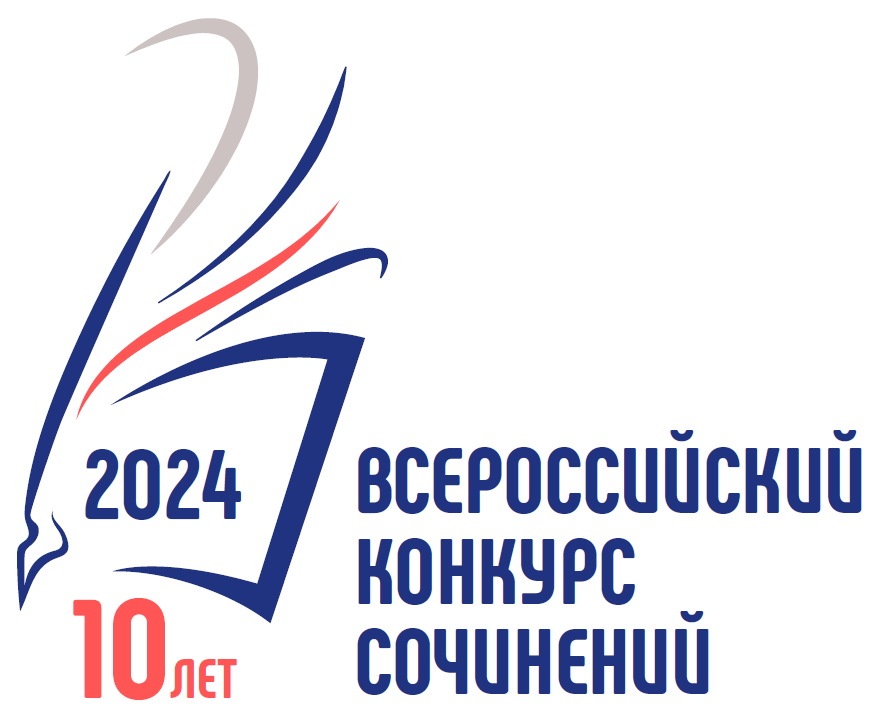 КОНКУРСНАЯ РАБОТАСубъект Российской Федерации:________________________________________________________________________Наименование муниципального образования (населённого пункта):________________________________________________________________________Образовательная организация (полное название):________________________________________________________________________________________________________________________________________________Участник Конкурса:________________________________________________________________________Фамилия________________________________________________________________________Имя________________________________________________________________________ОтчествоКласс (курс), в (на) котором обучается участник Конкурса:________________________________________________________________________Тематическое направление:________________________________________________________________________________________________________________________________________________________________________________________________________________________Жанр:________________________________________________________________________Тема:___________________________________________________________________________________________________________________________________________________________________________________________________________________________________________________________________________________________________________________________________________________________________________________________________________________________________________________________________________________________________________________________________________________________________________________________________________________________________________________________________________________________________________________________________________________________________________________________________________________________________________________________________________________________________________________________________________________________________________________________________________________________________________________________________________________________________________________________________________________________________________________________________________________________________________________________________________________________________________________________________________________________________________________________________________________________________________________________________________________________________________________Приложение 2Лист оценивания работы участника
Всероссийского конкурса сочинений 2024 годаФИО участника (полностью):________________________________________________________________________Класс (курс), в (на) котором обучается участник:________________________________________________________________________Полное наименование образовательной организации, в которой обучается участник:________________________________________________________________________________________________________________________________________________Тематическое направление:________________________________________________________________________________________________________________________________________________Тема сочинения:________________________________________________________________________________________________________________________________________________Жанр сочинения:________________________________________________________________________Член Жюри     ____________________ / ____________________ /подпись                                      расшифровка подписиПриложение 3Согласиекуратора (педагога) участникаВсероссийского конкурса сочинений на обработку персональных данныхЯ, __________________________________________________________________________,(фамилия, имя, отчество (при наличии) полностью)__________________________________ серия _____________________ № ___________________,(вид основного документа, удостоверяющего личность)выдан ____________________________________________________________,_________________,(кем и когда)зарегистрированный (-ая) по адресу: __________________________________________________________________________________,в соответствии с пунктом 4 статьи 9 Федерального закона от 27.07.2006 № 152-ФЗ
«О персональных данных» даю согласие региональному оператору Всероссийского конкурса сочинений 2024 года (далее – Конкурс) – Краевому государственному автономному учреждению дополнительного профессионального образования «Красноярский краевой институт повышения квалификации и профессиональной переподготовки работников образования», адрес местонахождения: г. Красноярск, ул. А. Матросова, д. 19 (далее – региональный оператор), в целях:- организации, проведения и популяризации Конкурса;- обеспечения сопровождения участия в Конкурсе участника;- формирования статистических и аналитических отчетов по результатам Конкурса, подготовки информационных материалов;- создания базы данных участников Конкурса;- обеспечения соблюдения законодательства Российской Федерации  на совершение действий, предусмотренных пунктом 3 статьи 3 Федерального закона от 27.07.2006 № 152-ФЗ 
«О персональных данных», в отношении следующих моих персональных данных:– фамилия, имя, отчество (при наличии);– электронная почта;– номер телефона (домашний, мобильный);– фото- и видеоизображение.Обработка вышеуказанных персональных данных будет осуществляться путем смешанной (автоматизированной, не автоматизированной) обработки персональных данных.Сбор, запись, систематизация, накопление, хранение, уточнение (обновление, изменение), извлечение, использование, обезличивание, блокирование, удаление, уничтожение персональных данных.Настоящее согласие вступает в силу со дня его подписания и действует
в течение неопределённого срока. Согласие может быть отозвано мною в любое время на основании моего письменного заявления, совершенного в простой письменной форме.Приложение 4Согласиезаконного представителя несовершеннолетнего участника Всероссийского конкурса сочинений на обработку персональных данныхЯ, ________________________________________________________________________________,(фамилия, имя, отчество (при наличии) полностью)__________________________________ серия _____________________ № ___________________,(вид основного документа, удостоверяющего личность)выдан ____________________________________________________________, _________________,(кем и когда)зарегистрированный (-ая) по адресу: _________________________________________________________________________________________________________________________________________________________________________,являясь законным представителем несовершеннолетнего _________________________________(фамилия, имя, отчество (при наличии) полностью)___________________________________________________________________________________,зарегистрированного по адресу: _________________________________________________________________________________________________________ (далее – несовершеннолетний участник),в соответствии с пунктом 4 статьи 9 Федерального закона от 27.07.2006 № 152-ФЗ
«О персональных данных» даю согласие региональному оператору Всероссийского конкурса сочинений 2024 года (далее – Конкурс) – Краевому государственному автономному учреждению дополнительного профессионального образования «Красноярский краевой институт повышения квалификации и профессиональной переподготовки работников образования», адрес местонахождения: г. Красноярск, ул. А. Матросова, д. 19 (далее – региональный оператор), 
в целях:- организации, проведения и популяризации Конкурса;- обеспечения участия в Конкурсе несовершеннолетнего участника;- формирования статистических и аналитических отчетов по результатам Конкурса, подготовки информационных материалов;- создания базы данных участников Конкурса;- обеспечения соблюдения законодательства Российской Федерации на совершение действий, предусмотренных пунктом 3 статьи 3 Федерального закона от 27.07.2006 № 152-ФЗ 
«О персональных данных», в отношении следующих персональных данных несовершеннолетнего участника:– фамилия, имя, отчество (при наличии);– электронная почта;– номер телефона (домашний, мобильный);– фото- и видеоизображение.Перечень действий с персональными данными, на совершение которых дается согласие, общее описание используемых оператором способов обработки персональных данных:Обработка вышеуказанных персональных данных будет осуществляться путем смешанной (автоматизированной, не автоматизированной) обработки персональных данных.Сбор, запись, систематизация, накопление, хранение, уточнение (обновление, изменение), извлечение, использование, обезличивание, блокирование, удаление, уничтожение персональных данных.Настоящее согласие вступает в силу со дня его подписания и действует
в течение неопределённого срока. Согласие может быть отозвано мною в любое время на основании моего письменного заявления, совершенного в простой письменной форме.№ п/пКритерийПоказательБаллы1.Формулировка темы конкурсного сочинения.1.1. Уместность, самостоятельность, оригинальность0-32.Содержание конкурсного сочинения.2.1. Соответствие выбранному тематическому направлению0-32.Содержание конкурсного сочинения.2.2. Соответствие содержания выбранной теме;0-32.Содержание конкурсного сочинения.2.3. Полнота раскрытия темы0-32.Содержание конкурсного сочинения.2.4. Оригинальность авторского замысла0-32.Содержание конкурсного сочинения.2.5. Корректное использование литературного, исторического, биографического, научного 
и других материалов0-32.Содержание конкурсного сочинения.2.6. Воплощённость идейного замысла0-33.Жанровое и языковое своеобразие конкурсного сочинения.3.1. Соответствие выбранному жанру0-33.Жанровое и языковое своеобразие конкурсного сочинения.3.2. Цельность композиции0-33.Жанровое и языковое своеобразие конкурсного сочинения.3.3. Логичность и соразмерность композиции0-33.Жанровое и языковое своеобразие конкурсного сочинения.3.4. Богатство лексики0-33.Жанровое и языковое своеобразие конкурсного сочинения.3.5. Разнообразие синтаксических конструкций0-33.Жанровое и языковое своеобразие конкурсного сочинения.3.6. Точность, ясность и выразительность речи0-33.Жанровое и языковое своеобразие конкурсного сочинения.3.7. Целесообразность использования языковых средств0-33.Жанровое и языковое своеобразие конкурсного сочинения.3.8. Стилевое единство текста0-34.Грамотность конкурсного сочинения.4.1. Соблюдение орфографических норм русского языка0-34.Грамотность конкурсного сочинения.4.2. Соблюдение пунктуационных норм русского языка0-34.Грамотность конкурсного сочинения.4.3. Соблюдение языковых норм (правил употребления слов, грамматических форм
и стилистических ресурсов)0-34.Грамотность конкурсного сочинения.0 ошибок – 3 балла; 1-2 ошибки – 2 балла; 3 ошибки – 
1 балл; более 3 ошибок – 0 баллов0 ошибок – 3 балла; 1-2 ошибки – 2 балла; 3 ошибки – 
1 балл; более 3 ошибок – 0 балловИтоговый балл:Итоговый балл:Итоговый балл:54(дата)(подпись)(расшифровка подписи)(дата)(подпись)(расшифровка подписи)